Plán činností na měsíc březen 2024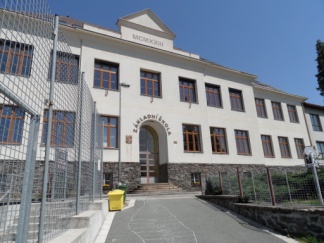 Služba měsíce : 8.třída, TU p. uč. MarkováPovinnosti služby: technická pomoc při kulturních akcích1.3.			Jarní prázdniny4.3.			Provozní porada – od 14:00 (všichni)6.3.			Návštěva předškoláků v 1. třídě 			Čas: 8:55 – 10:40			Zodpovídá: p.uč. Voborníková7.3.			Nultá školička			Čas: 15:00 – 16:00			Zodpovídá: p.uč. Pejskarová7.3.			Den her – projekt Hrdá škola- všichni7.3.			Prostor Pro – 3. ročník (8:00 – 9:40), 7. ročník (9:55 – 12:35)12.3.			Prostor Pro – 9. ročník (8:00 – 10:40)13.3.			Návštěva MŠ Slavoňov ve škole			Čas: 10:00 – 12:00, zodpovídá: p.uč. Voborníková14.3.			Nultá školička			Čas: 15:00 – 16:00			Zodpovídá: p.uč. Pejskarová18.3.			Provozní porada – od 14:00 (všichni)19.3.			Přijímací zkoušky nanečisto z Čj,M – 9. ročník			Čas: 8:00 – 11:30			Zodpovídá: p.uč. Voltrová, Páchnik20.3.			Exkurze do Hradce Králové - Galerie, hvězdárna a archeopark ve  Všestarech			Kdo: 5. a 6. ročník			Zodpovídá: p.uč. Matějková, Pejskarová, Páchnik21.3.			Velikonoční prodejní výstava ve škole – 14:00 – 16:0022.3.			Matematický klokan – 6. – 9. ročník (výběr)			Zodpovídá: p.uč Knoulichová25.3.			Prostor Pro – 5. ročník (8:00 – 9:40), 6. ročník (9:55 – 12:30)28. – 29.3. 		Velikonoční prázdniny    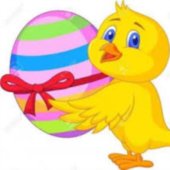 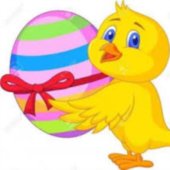 